Раздел долгосрочного плана: 3. Физическая география 3.1 ЛитосфераРаздел долгосрочного плана: 3. Физическая география 3.1 ЛитосфераРаздел долгосрочного плана: 3. Физическая география 3.1 ЛитосфераРаздел долгосрочного плана: 3. Физическая география 3.1 ЛитосфераШкола: КГУ СШ №14 г. КокшетауШкола: КГУ СШ №14 г. КокшетауШкола: КГУ СШ №14 г. КокшетауДата:Дата:Дата:Дата:ФИО учителя: Жижикина О. В.ФИО учителя: Жижикина О. В.ФИО учителя: Жижикина О. В.Класс: Класс: Класс: Класс: Количество присутствующих: Отсутствующих:Количество присутствующих: Отсутствующих:Количество присутствующих: Отсутствующих:Тема урокаТема урокаСвойства горных пород и минералов. Определение возраста горных пород.Свойства горных пород и минералов. Определение возраста горных пород.Свойства горных пород и минералов. Определение возраста горных пород.Свойства горных пород и минералов. Определение возраста горных пород.Свойства горных пород и минералов. Определение возраста горных пород.Цели обучения, которые достигаются на данном уроке (ссылка на учебную программу)Цели обучения, которые достигаются на данном уроке (ссылка на учебную программу)8.3.1.7 определяет свойства горных пород и минералов8.3.1.8 объясняет методы определения возраста горных пород8.3.1.7 определяет свойства горных пород и минералов8.3.1.8 объясняет методы определения возраста горных пород8.3.1.7 определяет свойства горных пород и минералов8.3.1.8 объясняет методы определения возраста горных пород8.3.1.7 определяет свойства горных пород и минералов8.3.1.8 объясняет методы определения возраста горных пород8.3.1.7 определяет свойства горных пород и минералов8.3.1.8 объясняет методы определения возраста горных породSMART: цель урокаSMART: цель урокаУчащиеся:Определяют  свойства горных пород и минералов,  объясняют методы определения возраста горных породУчащиеся:Определяют  свойства горных пород и минералов,  объясняют методы определения возраста горных породУчащиеся:Определяют  свойства горных пород и минералов,  объясняют методы определения возраста горных породУчащиеся:Определяют  свойства горных пород и минералов,  объясняют методы определения возраста горных породУчащиеся:Определяют  свойства горных пород и минералов,  объясняют методы определения возраста горных породКритерии оцениванияКритерии оцениванияОпределяет  свойства горных пород и минералов,  объясняет методы определения возраста горных породСравнивает методы определения возраста горных породОбъясняет условия применения методовОпределяет  свойства горных пород и минералов,  объясняет методы определения возраста горных породСравнивает методы определения возраста горных породОбъясняет условия применения методовОпределяет  свойства горных пород и минералов,  объясняет методы определения возраста горных породСравнивает методы определения возраста горных породОбъясняет условия применения методовОпределяет  свойства горных пород и минералов,  объясняет методы определения возраста горных породСравнивает методы определения возраста горных породОбъясняет условия применения методовОпределяет  свойства горных пород и минералов,  объясняет методы определения возраста горных породСравнивает методы определения возраста горных породОбъясняет условия применения методовЯзыковые целиЯзыковые целиУчащиеся могут:Сформулировать  полные  устные/письменные ответы по содержанию. Письменно формулировать вопросы.Лексика и терминология, специфичная для предмета:Горные породы, минералы возраст горных пород , геологическое время, радиоактивный распад, абсолютный геологический возраст, относительный возрастПолезные выражения для диалогов и письма: Горные породы  делится  на  ...   и ....Минералам ..... характерны ... Свойства горных пород зависит от  .....возраст горных пород , геологическое время, радиоактивный распад, абсолютный геологический возраст, относительный возрастУчащиеся могут:Сформулировать  полные  устные/письменные ответы по содержанию. Письменно формулировать вопросы.Лексика и терминология, специфичная для предмета:Горные породы, минералы возраст горных пород , геологическое время, радиоактивный распад, абсолютный геологический возраст, относительный возрастПолезные выражения для диалогов и письма: Горные породы  делится  на  ...   и ....Минералам ..... характерны ... Свойства горных пород зависит от  .....возраст горных пород , геологическое время, радиоактивный распад, абсолютный геологический возраст, относительный возрастУчащиеся могут:Сформулировать  полные  устные/письменные ответы по содержанию. Письменно формулировать вопросы.Лексика и терминология, специфичная для предмета:Горные породы, минералы возраст горных пород , геологическое время, радиоактивный распад, абсолютный геологический возраст, относительный возрастПолезные выражения для диалогов и письма: Горные породы  делится  на  ...   и ....Минералам ..... характерны ... Свойства горных пород зависит от  .....возраст горных пород , геологическое время, радиоактивный распад, абсолютный геологический возраст, относительный возрастУчащиеся могут:Сформулировать  полные  устные/письменные ответы по содержанию. Письменно формулировать вопросы.Лексика и терминология, специфичная для предмета:Горные породы, минералы возраст горных пород , геологическое время, радиоактивный распад, абсолютный геологический возраст, относительный возрастПолезные выражения для диалогов и письма: Горные породы  делится  на  ...   и ....Минералам ..... характерны ... Свойства горных пород зависит от  .....возраст горных пород , геологическое время, радиоактивный распад, абсолютный геологический возраст, относительный возрастУчащиеся могут:Сформулировать  полные  устные/письменные ответы по содержанию. Письменно формулировать вопросы.Лексика и терминология, специфичная для предмета:Горные породы, минералы возраст горных пород , геологическое время, радиоактивный распад, абсолютный геологический возраст, относительный возрастПолезные выражения для диалогов и письма: Горные породы  делится  на  ...   и ....Минералам ..... характерны ... Свойства горных пород зависит от  .....возраст горных пород , геологическое время, радиоактивный распад, абсолютный геологический возраст, относительный возрастПривитие ценностейПривитие ценностейДанный урок направлен на развитие ценностей сплоченности и умения работать в команде, ответственности и лидерства.Привитие ценностей осуществляется посредством установления правил работы в группе, оказания поддержки менее способным учащимся.Данный урок направлен на развитие ценностей сплоченности и умения работать в команде, ответственности и лидерства.Привитие ценностей осуществляется посредством установления правил работы в группе, оказания поддержки менее способным учащимся.Данный урок направлен на развитие ценностей сплоченности и умения работать в команде, ответственности и лидерства.Привитие ценностей осуществляется посредством установления правил работы в группе, оказания поддержки менее способным учащимся.Данный урок направлен на развитие ценностей сплоченности и умения работать в команде, ответственности и лидерства.Привитие ценностей осуществляется посредством установления правил работы в группе, оказания поддержки менее способным учащимся.Данный урок направлен на развитие ценностей сплоченности и умения работать в команде, ответственности и лидерства.Привитие ценностей осуществляется посредством установления правил работы в группе, оказания поддержки менее способным учащимся.Межпредметные связиМежпредметные связиСвязь с физикой и химией, когда выполняют задание  по определению свойств горных пород и минераловСвязь с физикой и химией, когда выполняют задание  по определению свойств горных пород и минераловСвязь с физикой и химией, когда выполняют задание  по определению свойств горных пород и минераловСвязь с физикой и химией, когда выполняют задание  по определению свойств горных пород и минераловСвязь с физикой и химией, когда выполняют задание  по определению свойств горных пород и минераловПредварительные знанияПредварительные знанияУчащиеся в предыдущие темы рассматривали закономерности формирования и основные свойства горных пород и минералов. Учащиеся могут объяснить свойства горных пород.Активизация уже имеющихся знаний осуществляется через групповую и парную  работу, в процессе которой учащиеся определяют  свойства горных пород и минералов.  Учащиеся в предыдущие темы рассматривали закономерности формирования и основные свойства горных пород и минералов. Учащиеся могут объяснить свойства горных пород.Активизация уже имеющихся знаний осуществляется через групповую и парную  работу, в процессе которой учащиеся определяют  свойства горных пород и минералов.  Учащиеся в предыдущие темы рассматривали закономерности формирования и основные свойства горных пород и минералов. Учащиеся могут объяснить свойства горных пород.Активизация уже имеющихся знаний осуществляется через групповую и парную  работу, в процессе которой учащиеся определяют  свойства горных пород и минералов.  Учащиеся в предыдущие темы рассматривали закономерности формирования и основные свойства горных пород и минералов. Учащиеся могут объяснить свойства горных пород.Активизация уже имеющихся знаний осуществляется через групповую и парную  работу, в процессе которой учащиеся определяют  свойства горных пород и минералов.  Учащиеся в предыдущие темы рассматривали закономерности формирования и основные свойства горных пород и минералов. Учащиеся могут объяснить свойства горных пород.Активизация уже имеющихся знаний осуществляется через групповую и парную  работу, в процессе которой учащиеся определяют  свойства горных пород и минералов.  Ход урокаХод урокаХод урокаХод урокаХод урокаХод урокаХод урокаЗапланированные этапы урокаЗапланированная деятельность на уроке Запланированная деятельность на уроке Запланированная деятельность на уроке Запланированная деятельность на уроке Запланированная деятельность на уроке РесурсыНачало урока0-4Организационный момент. Приветствие учащихся, пожелание успешной работы на уроке.Вызов Мозговой штурм Про каким признакам можно отличить горные породы и минералы?Имеют ли возраст горные породы?Как можно это узнать?Целепологание. Совместно с учащимися определяются темы и цели урока: «Свойства горных пород и минералов. Определение возраста горных пород»Определять свойства горных пород и минералов, объяснять методы определения возраста горных пород.Обсудить критерий оценивания.Учитель дает обратную связь учащимся, и уточняет или дополняет их ответы.Организационный момент. Приветствие учащихся, пожелание успешной работы на уроке.Вызов Мозговой штурм Про каким признакам можно отличить горные породы и минералы?Имеют ли возраст горные породы?Как можно это узнать?Целепологание. Совместно с учащимися определяются темы и цели урока: «Свойства горных пород и минералов. Определение возраста горных пород»Определять свойства горных пород и минералов, объяснять методы определения возраста горных пород.Обсудить критерий оценивания.Учитель дает обратную связь учащимся, и уточняет или дополняет их ответы.Организационный момент. Приветствие учащихся, пожелание успешной работы на уроке.Вызов Мозговой штурм Про каким признакам можно отличить горные породы и минералы?Имеют ли возраст горные породы?Как можно это узнать?Целепологание. Совместно с учащимися определяются темы и цели урока: «Свойства горных пород и минералов. Определение возраста горных пород»Определять свойства горных пород и минералов, объяснять методы определения возраста горных пород.Обсудить критерий оценивания.Учитель дает обратную связь учащимся, и уточняет или дополняет их ответы.Организационный момент. Приветствие учащихся, пожелание успешной работы на уроке.Вызов Мозговой штурм Про каким признакам можно отличить горные породы и минералы?Имеют ли возраст горные породы?Как можно это узнать?Целепологание. Совместно с учащимися определяются темы и цели урока: «Свойства горных пород и минералов. Определение возраста горных пород»Определять свойства горных пород и минералов, объяснять методы определения возраста горных пород.Обсудить критерий оценивания.Учитель дает обратную связь учащимся, и уточняет или дополняет их ответы.Организационный момент. Приветствие учащихся, пожелание успешной работы на уроке.Вызов Мозговой штурм Про каким признакам можно отличить горные породы и минералы?Имеют ли возраст горные породы?Как можно это узнать?Целепологание. Совместно с учащимися определяются темы и цели урока: «Свойства горных пород и минералов. Определение возраста горных пород»Определять свойства горных пород и минералов, объяснять методы определения возраста горных пород.Обсудить критерий оценивания.Учитель дает обратную связь учащимся, и уточняет или дополняет их ответы.ПрезентацияТема, цели обучения и урокаКритерий оцениванияСередина урока 5-15 Задание №1Определите свойства горных пород и минералов, используя коллекцию горных пород и минералов. Впишите их в таблицу.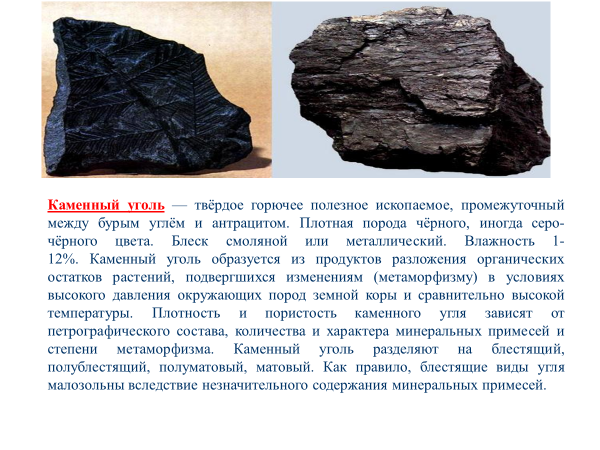 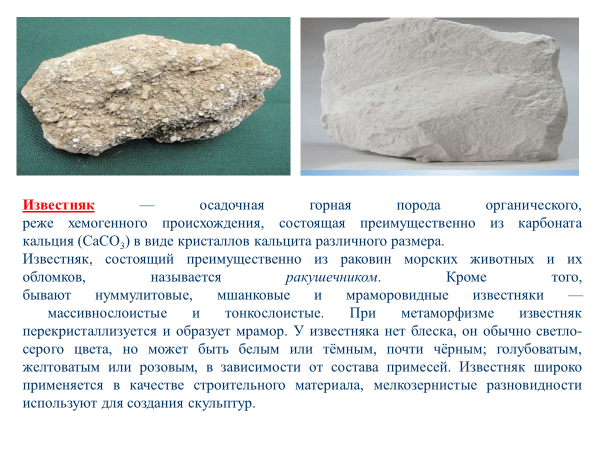 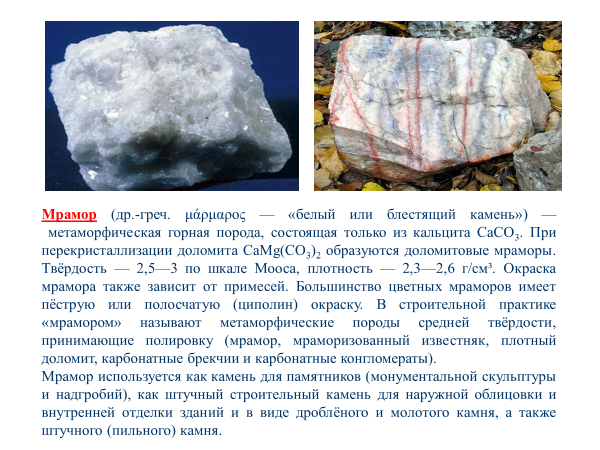 Ф.О «Лестница успеха» по дескрипторам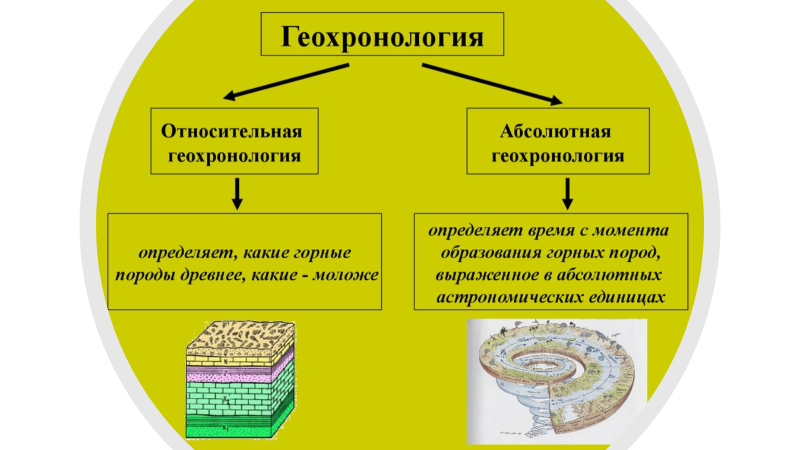 Задание №2Определите методы определения возраста горных пород по рисункам 1-3.
а. Объясните, при каких условиях данные методы могут применяться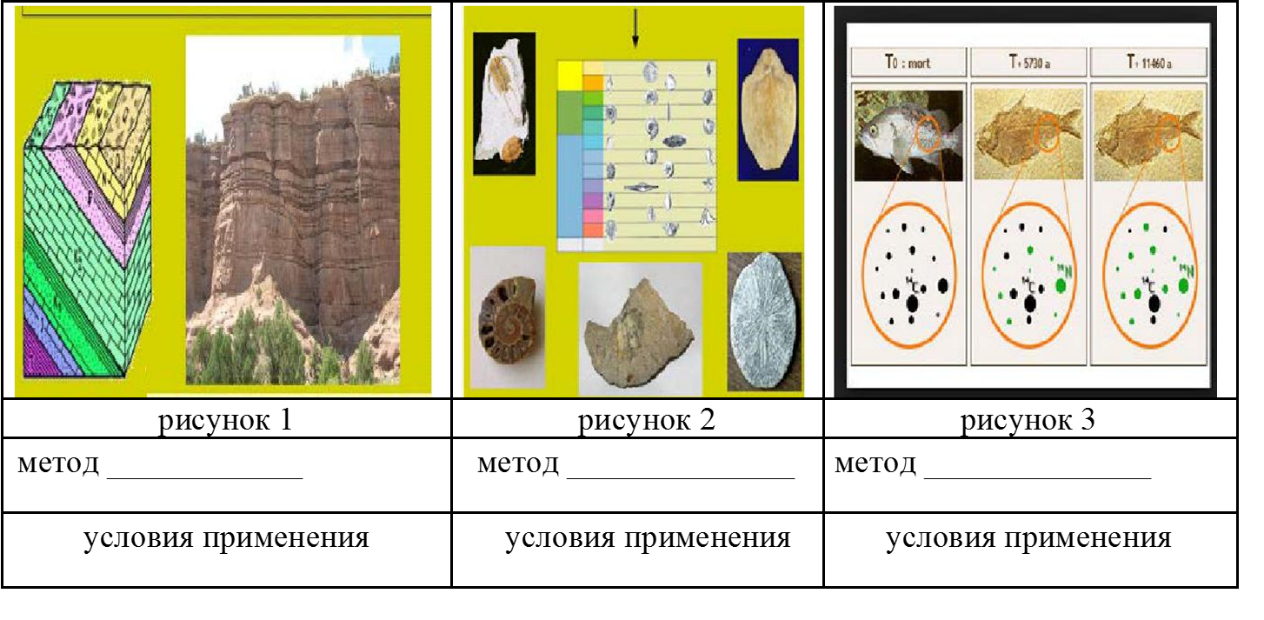 Ф.О «Лестница успеха» по дескрипторамЗакрепление. Что относится к справочным признакам минералов?Как определяют абсолютный возраст горных пород? Почему это метод считается наиболее точным при определении возраста горных пород?Домашнее заданиеПодготовить сообщение или презентацию о широко распространенных искусственных кристаллах и месте их примененияОценивание уровня достижения учебной цели с помощью  «Лестницы успеха»4-5 баллов-нужно повторить!6-7 баллов- хорошо поработал!8-9 баллов-отлично справился! Задание №1Определите свойства горных пород и минералов, используя коллекцию горных пород и минералов. Впишите их в таблицу.Ф.О «Лестница успеха» по дескрипторамЗадание №2Определите методы определения возраста горных пород по рисункам 1-3.
а. Объясните, при каких условиях данные методы могут применятьсяФ.О «Лестница успеха» по дескрипторамЗакрепление. Что относится к справочным признакам минералов?Как определяют абсолютный возраст горных пород? Почему это метод считается наиболее точным при определении возраста горных пород?Домашнее заданиеПодготовить сообщение или презентацию о широко распространенных искусственных кристаллах и месте их примененияОценивание уровня достижения учебной цели с помощью  «Лестницы успеха»4-5 баллов-нужно повторить!6-7 баллов- хорошо поработал!8-9 баллов-отлично справился! Задание №1Определите свойства горных пород и минералов, используя коллекцию горных пород и минералов. Впишите их в таблицу.Ф.О «Лестница успеха» по дескрипторамЗадание №2Определите методы определения возраста горных пород по рисункам 1-3.
а. Объясните, при каких условиях данные методы могут применятьсяФ.О «Лестница успеха» по дескрипторамЗакрепление. Что относится к справочным признакам минералов?Как определяют абсолютный возраст горных пород? Почему это метод считается наиболее точным при определении возраста горных пород?Домашнее заданиеПодготовить сообщение или презентацию о широко распространенных искусственных кристаллах и месте их примененияОценивание уровня достижения учебной цели с помощью  «Лестницы успеха»4-5 баллов-нужно повторить!6-7 баллов- хорошо поработал!8-9 баллов-отлично справился! Задание №1Определите свойства горных пород и минералов, используя коллекцию горных пород и минералов. Впишите их в таблицу.Ф.О «Лестница успеха» по дескрипторамЗадание №2Определите методы определения возраста горных пород по рисункам 1-3.
а. Объясните, при каких условиях данные методы могут применятьсяФ.О «Лестница успеха» по дескрипторамЗакрепление. Что относится к справочным признакам минералов?Как определяют абсолютный возраст горных пород? Почему это метод считается наиболее точным при определении возраста горных пород?Домашнее заданиеПодготовить сообщение или презентацию о широко распространенных искусственных кристаллах и месте их примененияОценивание уровня достижения учебной цели с помощью  «Лестницы успеха»4-5 баллов-нужно повторить!6-7 баллов- хорошо поработал!8-9 баллов-отлично справился! Задание №1Определите свойства горных пород и минералов, используя коллекцию горных пород и минералов. Впишите их в таблицу.Ф.О «Лестница успеха» по дескрипторамЗадание №2Определите методы определения возраста горных пород по рисункам 1-3.
а. Объясните, при каких условиях данные методы могут применятьсяФ.О «Лестница успеха» по дескрипторамЗакрепление. Что относится к справочным признакам минералов?Как определяют абсолютный возраст горных пород? Почему это метод считается наиболее точным при определении возраста горных пород?Домашнее заданиеПодготовить сообщение или презентацию о широко распространенных искусственных кристаллах и месте их примененияОценивание уровня достижения учебной цели с помощью  «Лестницы успеха»4-5 баллов-нужно повторить!6-7 баллов- хорошо поработал!8-9 баллов-отлично справился!Колекция горных пород и минераловТетрадь 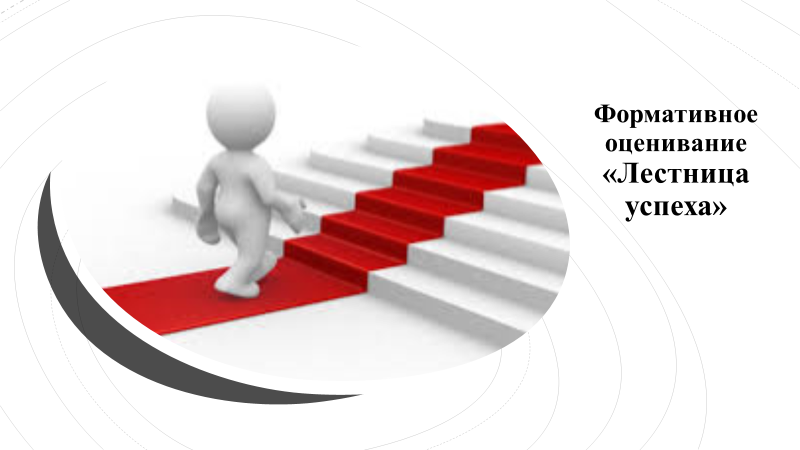 Конец урока16-20 Рефлексия «Корзина, чемодан, мясорубка»Учитель возвращается к целям урока, обсуждая уровень их достижения. Для дальнейшего планирования уроков учащимся задаются вопросы:- что узнал, чему научился;- что осталось непонятным; -Продумайте свои дальнейшего действия для улучшения результата учебной деятельности.Вопросы могут обсуждаться устно или письменно. Рефлексия «Корзина, чемодан, мясорубка»Учитель возвращается к целям урока, обсуждая уровень их достижения. Для дальнейшего планирования уроков учащимся задаются вопросы:- что узнал, чему научился;- что осталось непонятным; -Продумайте свои дальнейшего действия для улучшения результата учебной деятельности.Вопросы могут обсуждаться устно или письменно. Рефлексия «Корзина, чемодан, мясорубка»Учитель возвращается к целям урока, обсуждая уровень их достижения. Для дальнейшего планирования уроков учащимся задаются вопросы:- что узнал, чему научился;- что осталось непонятным; -Продумайте свои дальнейшего действия для улучшения результата учебной деятельности.Вопросы могут обсуждаться устно или письменно. Рефлексия «Корзина, чемодан, мясорубка»Учитель возвращается к целям урока, обсуждая уровень их достижения. Для дальнейшего планирования уроков учащимся задаются вопросы:- что узнал, чему научился;- что осталось непонятным; -Продумайте свои дальнейшего действия для улучшения результата учебной деятельности.Вопросы могут обсуждаться устно или письменно. Рефлексия «Корзина, чемодан, мясорубка»Учитель возвращается к целям урока, обсуждая уровень их достижения. Для дальнейшего планирования уроков учащимся задаются вопросы:- что узнал, чему научился;- что осталось непонятным; -Продумайте свои дальнейшего действия для улучшения результата учебной деятельности.Вопросы могут обсуждаться устно или письменно.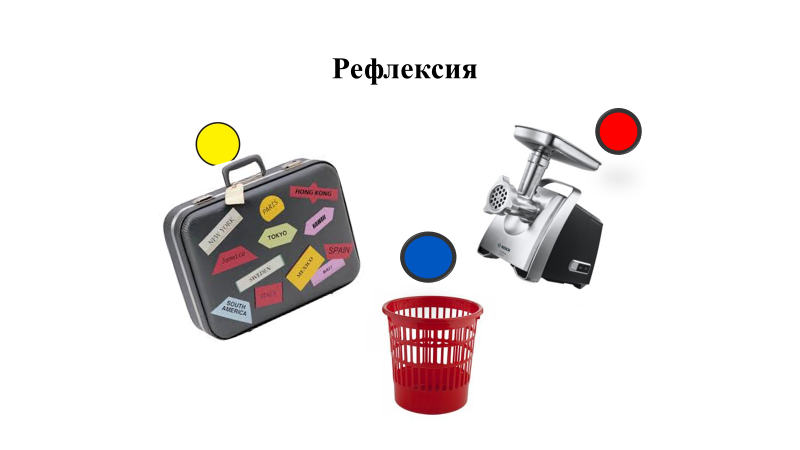 Дифференциация – каким образом Вы планируете оказать больше поддержки? Какие задачи Вы планируете поставить перед более способными учащимися?Дифференциация – каким образом Вы планируете оказать больше поддержки? Какие задачи Вы планируете поставить перед более способными учащимися?Дифференциация – каким образом Вы планируете оказать больше поддержки? Какие задачи Вы планируете поставить перед более способными учащимися?Оценивание – какВы планируетепроверитьуровень усвоенияматериалаучащихся?Оценивание – какВы планируетепроверитьуровень усвоенияматериалаучащихся?Здоровье и соблюдение техники безопасности

Здоровье и соблюдение техники безопасности

На уроке используется учебная информация с учетом различных типов восприятия информации. (Теория множественного интеллекта по Гарднеру).  На этапе закрепления менее способным учащимся предлагаются различные подмостки. Дифференциация может быть использована на любом этапе урока с учетом рационального использования времениНа уроке используется учебная информация с учетом различных типов восприятия информации. (Теория множественного интеллекта по Гарднеру).  На этапе закрепления менее способным учащимся предлагаются различные подмостки. Дифференциация может быть использована на любом этапе урока с учетом рационального использования времениНа уроке используется учебная информация с учетом различных типов восприятия информации. (Теория множественного интеллекта по Гарднеру).  На этапе закрепления менее способным учащимся предлагаются различные подмостки. Дифференциация может быть использована на любом этапе урока с учетом рационального использования времениФормативное оценивание по зданиям 1 и 2.Диагностическое оценивание на этапе повторения с определением зоны ближайшего развития. На этапе осмысления учащиеся оцениваются по критериям, которые позволяют оценить навык объяснять и анализировать информацию. Формативное оценивание по зданиям 1 и 2.Диагностическое оценивание на этапе повторения с определением зоны ближайшего развития. На этапе осмысления учащиеся оцениваются по критериям, которые позволяют оценить навык объяснять и анализировать информацию. Соблюдение техники безопасности при передвижении учащихся по классу во время групповой работы у доски и упражнения «Мой вопрос».Соблюдение техники безопасности при передвижении учащихся по классу во время групповой работы у доски и упражнения «Мой вопрос».